8.1.21WALT:  sort 3D shapes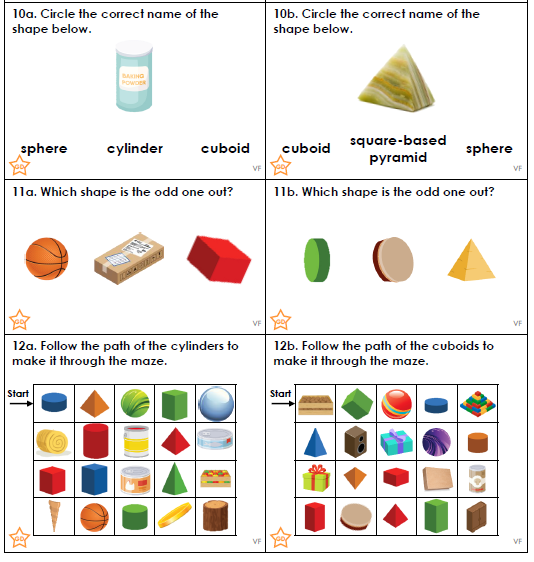 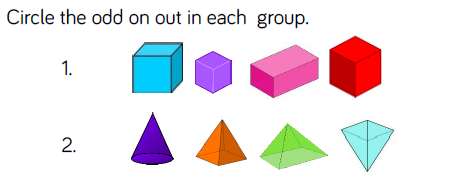 